第14篇 啟：我曾耐性等候耶和華，(台語)我曾吞論聽候耶和華；Guá bat thun-lún thìng-hāu Iâ-hô-hua；應：祂垂聽我的呼求。(台語)祂俯落向我，聽我的求叫。I ànn-lo̍h ǹg guá, thiann guá ê kîu-kiò。啟：祂從禍坑裡，從淤泥中，把我拉上來，(台語)祂對通驚的陷坑，對土糜中，牽我起來，I tuì thang kiann ê hām-khinn, tuì thôo-bê tiong, khan guá khí-lâi，應：使我的腳立在磐石上，使我腳步穩當。(台語)互我的腳徛佇石磐頂，互我的腳步在伍。 Hōo guá ê kha khiā tī tsio̍h-puânn-tíng, hōo guá ê kha-pōo tsāi-ngóo。啟：祂使我口唱新歌，就是讚美我們上帝的話。(台語)祂互我的嘴唱新的歌，就是謳咾阮的上帝的。I hōo guá ê tshuì tshìunn sin ê kua, tsīu-sī o-ló guán ê Siōng-tè--ê。應：許多人必看見而懼怕，並要倚靠耶和華。(台語)濟濟人欲看見來驚畏，亦欲倚靠耶和華。Tsuē-tsuē lâng beh khuànn-kìnn lâi kiann-uì, Ia̍h beh uá-khò Iâ-hô-hua.。(和) 那倚靠耶和華，不理會狂傲和偏向虛假之輩的，這人便為有福！(台語) 獨獨倚靠耶和華，無插許個驕傲，以及偏向虛假的人，此號人有福氣！To̍k-to̍k uá-khò Iâ-hô-hua, bô tshap hiah ê kiau-ngōo, í-ki̍p phian-ǹg hu-ké ê lâng, Tsit-hō lâng ū hok-khì！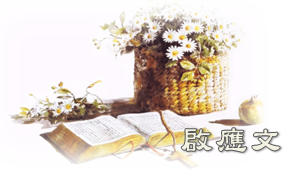 啟：耶和華我的上帝啊，祢所行的奇事，並祢向我們所懷的意念甚多，不能向祢陳明，(台語)耶和華我的上帝啊，祢所行的奇事，以及祢對阮所存的念頭真濟，𣍐會對祢排列；Iâ-hô-hua guá ê Siōng-tè ah, Lí sóo kiânn ê kî-sū, Í-ki̍p Lí tuì guán sóo tsûn ê liām-thâu tsin-tsuē; Buē-uē tuì Lí pâi-lia̍t；應：若要陳明，其事不可勝數。(台語)我若欲提起來講，彼個數額算𣍐了。Guá nā beh thê-khí lâi kóng, Hit ê siàu-gia̍h sǹg-buē-liáu。啟：祭物和禮物﹐祢不喜悅，(台語)祭祀及禮物，祢無歡喜；Tsè-sū kap lé-mi̍h Lí bô huann-hí；應：祢已經開通我的耳朵，燔祭和贖罪祭非祢所要。(台語)祢有開我的耳孔，燒祭及贖罪祭祢無愛揲。Lí ū khui guá ê hī-khang; Sio-tsè kap sio̍k-tsuē-tsè, Lí bô ài-ti̍h。啟：那時我說，看哪，我來了，(台語)彼時我講，祢看，我來啦，Hit-sî guá kóng, Lí khuànn, Guá lâi lah，應：我的事在經卷上已經記載了。(台語)我的事已經記佇冊裡。 Guá ê sū í-king kì tī tsheh--nih。(和) 我的上帝啊，我樂意照祢的旨意行，祢的律法在我心裡。 (台語) 我的上帝啊，祢的旨意我歡喜趁；祢的律法佇我的心內。Guá ê Siōng-tè ah, Lí ê tsí-ì guá huann-hí thàn; Lí ê lu̍t-huat tī guá ê sim-lāi。                 (詩篇40：1-8) 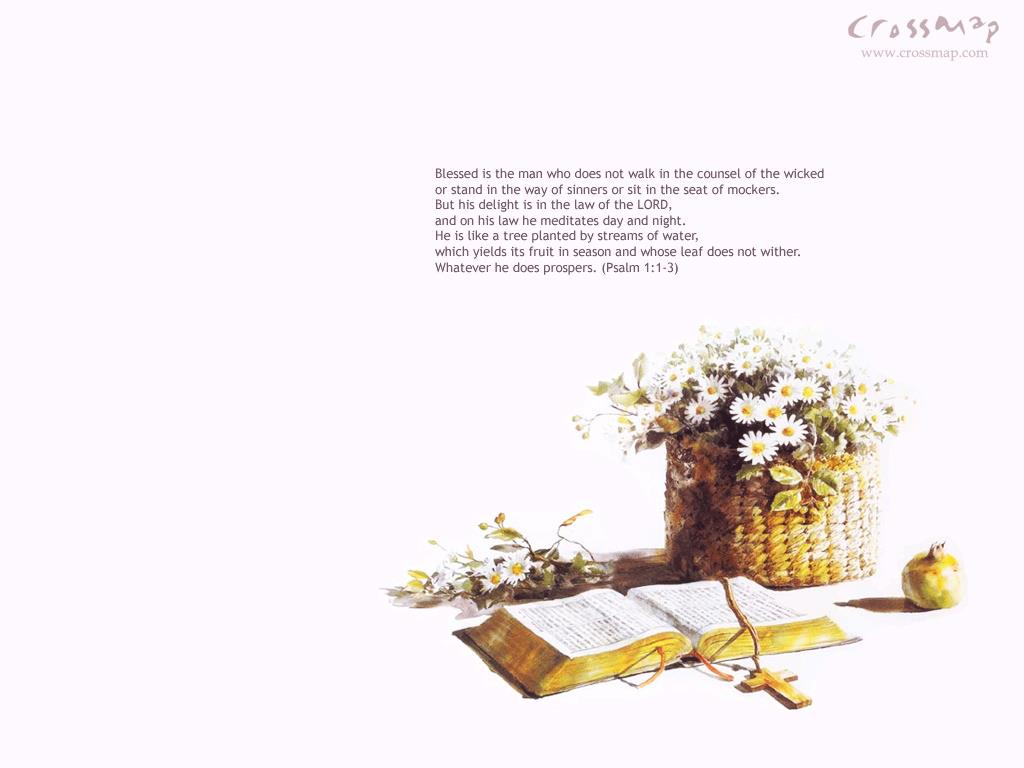 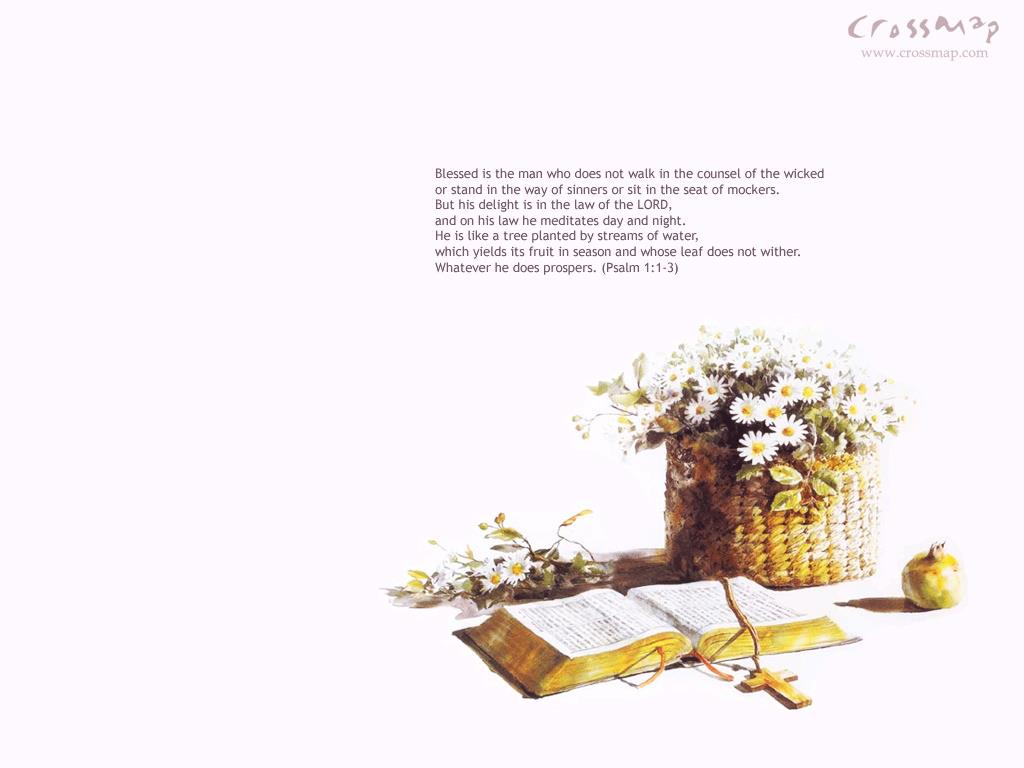 